[NAME AND SURNAMES], with [ID document/passport/DNI] no.: [document no.] and email for notification purposes: [email]I HEREBY DECLARE THAT:[town/city], [date][signature][name and surnames]Basic information on the protection of your personal dataBasic information on the protection of your personal dataBasic information on the protection of your personal dataController:UNIVERSITY OF GRANADAUNIVERSITY OF GRANADALegal basis:The University of Granada is legitimized for the processing of your data, being applicable the legal bases provided in art. 6.1 of the General Data Protection Regulation that correspond according to the intended purpose.The University of Granada is legitimized for the processing of your data, being applicable the legal bases provided in art. 6.1 of the General Data Protection Regulation that correspond according to the intended purpose.Purpose:To manage your declaration of responsibilityTo manage your declaration of responsibilityRecipients:No data communications are envisagedNo data communications are envisagedRights:You may request access, objection, rectification, erasure or restriction of the processing of your data, as specified in the "Additional Information" section.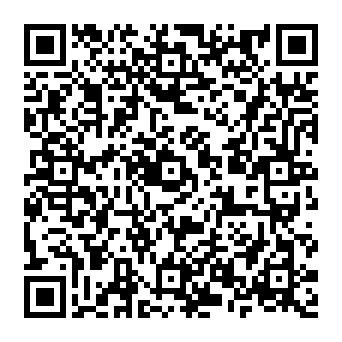 Additional information:You can view additional and detailed information on data protection via the following link: University of Granada Secretary's Office > INFORMATIVE CLAUSES ON DATA PROTECTION | University of Granada (ugr.es)